Legende:L		LektionE		Einstiegsseite / 1. Seite der LektionEA		Aufgabe auf der EinstiegsseiteT		Lektionstext / 2. Seite der LektionTA		Aufgabe zum LektionstextG		Grammatikeinführung / 3. Seite der Lektion, obenGA		Aufgabe zur GrammatikeinführungÜ		Übung / 3. und 4. Seite der LektionD		Zusatztext „Auf Deutsch“ / 4. Seite der Lektion, untenDA		Aufgabe zu „Auf Deutsch“WÜ 		Übung zum Wortschatz (Doppelseite im Anschluss an die Lernwortschätze)Gr		Grammatik [ergänzt durch F1, S, M etc.]Bearbeitungsstand: 07/2023Sprachkompetenz   RLP 16/17Textkompetenz   RLP 18Literatur- und Kulturkompetenz   RLP 19/20Sprachlernkompetenz und Sprachbewusstheit/Sprachreflexion   RLP 21Themen und Inhalte   RLP 25 - 31Die Themenfelder und Themen sind verpflichtend. Die grau unterlegten Inhalte sind von zentraler Bedeutung und sollen in der Regel im Lateinunterricht (unabhängig von seinem unterschiedlichen Einsetzen) Berücksichtigung finden. Nicht unterlegte Inhalte dienen als Anregungen für weitere Schwerpunktsetzungen.WortschatzWortschatzRLP 16/17Die Schülerinnen und Schüler könnenDie Schülerinnen und Schüler könnenDie Schülerinnen und Schüler könnenDie Schülerinnen und Schüler könnenDie Schülerinnen und Schüler könnenCzu den eingeführten lateinischen Wörtern eine Bedeutung nennenzu den eingeführten lateinischen Wörtern eine Bedeutung nennenzu den eingeführten lateinischen Wörtern eine Bedeutung nennengenerell: Wortschatz zu Beginn jeder Lektion -generell: Lektionstext in jeder Lektion -L1 T – L1 Ü E-I – L2 Ü A – L5 Ü B – L8 Ü F – L9 Ü D – L14 Ü C - …Dbei eingeführten, nur geringgradig mehrdeutigen Wörtern mehrere Bedeutungen nennen und die jeweils in den Kontext passende Bedeutung auswählenbei eingeführten, nur geringgradig mehrdeutigen Wörtern mehrere Bedeutungen nennen und die jeweils in den Kontext passende Bedeutung auswählenbei eingeführten, nur geringgradig mehrdeutigen Wörtern mehrere Bedeutungen nennen und die jeweils in den Kontext passende Bedeutung auswählenL4 Ü G – L5 Ü1 – L7 Ü2 – L8 Ü1 – L10 Ü2 – L13 Ü H – L16 Ü1 – L17 Ü2b - …Dzu einzelnen Wörtern und Themen Wortfamilien und Wortfelder bildenzu einzelnen Wörtern und Themen Wortfamilien und Wortfelder bildenzu einzelnen Wörtern und Themen Wortfamilien und Wortfelder bildenL5 M – L19 M – Additum A M - …E/Fmithilfe des zweisprachigen Wörterbuchs die Bedeutung mehrdeutiger Wörter im gegebenen Kontext ermitteln und angebenmithilfe des zweisprachigen Wörterbuchs die Bedeutung mehrdeutiger Wörter im gegebenen Kontext ermitteln und angebenmithilfe des zweisprachigen Wörterbuchs die Bedeutung mehrdeutiger Wörter im gegebenen Kontext ermitteln und angebenL15 Ü H – Additum A M  - …E/FGrundregeln der Wortbildung nennen und als Strategie zum Wortschatzerwerb nutzenGrundregeln der Wortbildung nennen und als Strategie zum Wortschatzerwerb nutzenGrundregeln der Wortbildung nennen und als Strategie zum Wortschatzerwerb nutzenL9 M – L10 M – L15 M1 – L15 Ü G - …G/Hmithilfe des zweisprachigen Wörterbuchs die Bedeutung konstruktionsbedingt mehrdeutiger Wörter und Wortverbindungen im gegebenen Kontext ermitteln und angebenmithilfe des zweisprachigen Wörterbuchs die Bedeutung konstruktionsbedingt mehrdeutiger Wörter und Wortverbindungen im gegebenen Kontext ermitteln und angebenmithilfe des zweisprachigen Wörterbuchs die Bedeutung konstruktionsbedingt mehrdeutiger Wörter und Wortverbindungen im gegebenen Kontext ermitteln und angebenL5 M – L19 M – Additum A M - …FormenlehreFormenlehreRLP 16/17Die Schülerinnen und Schüler könnenDie Schülerinnen und Schüler könnenDie Schülerinnen und Schüler könnenDie Schülerinnen und Schüler könnenDie Schülerinnen und Schüler könnenCbei eingeführten Vokabeln flektierbare von nicht flektierbaren Wörtern und Substantive von Verben unterscheidenbei eingeführten Vokabeln flektierbare von nicht flektierbaren Wörtern und Substantive von Verben unterscheidenbei eingeführten Vokabeln flektierbare von nicht flektierbaren Wörtern und Substantive von Verben unterscheidenL1 Ü E – L9 Ü F - …Cflektierte Formen in Stamm und Ausgang zerlegenflektierte Formen in Stamm und Ausgang zerlegenflektierte Formen in Stamm und Ausgang zerlegenL1 Ü C – L4 Ü F – L6 Gr F1 – L7 Gr F2 – L8 Ü G – L11 Ü B - …Deine eingeführte Vokabel einer Wortart, ein eingeführtes Nomen oder Pronomen einer Deklination und einem Genus sowie ein eingeführtes Verb einer Konjugation zuordneneine eingeführte Vokabel einer Wortart, ein eingeführtes Nomen oder Pronomen einer Deklination und einem Genus sowie ein eingeführtes Verb einer Konjugation zuordneneine eingeführte Vokabel einer Wortart, ein eingeführtes Nomen oder Pronomen einer Deklination und einem Genus sowie ein eingeführtes Verb einer Konjugation zuordnenL1 Ü A – L2 Ü C – L4 Ü C –  L5 Ü B – L5 Ü D – L9 Ü F -  L11 Ü F – L13 Ü D - … Dbei Formen eingeführter Nomen oder Pronomen Kasus und Numerus, bei finiten Formen eingeführter Verben Person, Numerus und Tempus bestimmenbei Formen eingeführter Nomen oder Pronomen Kasus und Numerus, bei finiten Formen eingeführter Verben Person, Numerus und Tempus bestimmenbei Formen eingeführter Nomen oder Pronomen Kasus und Numerus, bei finiten Formen eingeführter Verben Person, Numerus und Tempus bestimmenL2 Ü F – L4 Ü D – L5 Ü D – L10 Ü B – L11 Ü C – L13 Ü B – L16 Ü F - …Dtabellarische Übersichten zur Ermittlung von Formen nutzentabellarische Übersichten zur Ermittlung von Formen nutzentabellarische Übersichten zur Ermittlung von Formen nutzenL1 F1c – L1 F2 – L2 Gr F – L3 Gr F2 – L6 F1 - …Ezu einem eingeführten Nomen oder Pronomen die Deklination, das Genus, den Genitiv Singular und den Wortstamm nennen sowie zu einem eingeführten Verb die Konjugation und die eingeführten Stammformen nennenzu einem eingeführten Nomen oder Pronomen die Deklination, das Genus, den Genitiv Singular und den Wortstamm nennen sowie zu einem eingeführten Verb die Konjugation und die eingeführten Stammformen nennenzu einem eingeführten Nomen oder Pronomen die Deklination, das Genus, den Genitiv Singular und den Wortstamm nennen sowie zu einem eingeführten Verb die Konjugation und die eingeführten Stammformen nennenL Ü C – L6 Ü B – L5 Ü D – L11 Ü F – L13 Ü D – L19 Ü 1 - …Ffinite Formen eingeführter Verben auch nach Genus verbi und Modus bestimmen sowie die eingeführten infiniten Formen benennenfinite Formen eingeführter Verben auch nach Genus verbi und Modus bestimmen sowie die eingeführten infiniten Formen benennenfinite Formen eingeführter Verben auch nach Genus verbi und Modus bestimmen sowie die eingeführten infiniten Formen benennenL17 Ü B -  L17 Ü D – L18 Ü B – L19 Ü C – L21 Ü C – L20 Ü B – L22 Ü B - …Feine Grammatik zur Systematisierung und Ermittlung von Formen selbstständig nutzeneine Grammatik zur Systematisierung und Ermittlung von Formen selbstständig nutzeneine Grammatik zur Systematisierung und Ermittlung von Formen selbstständig nutzenG/Halle für die schulische Lektüre relevanten morphologischen Erscheinungen unmittelbar erschließen und beschreibenalle für die schulische Lektüre relevanten morphologischen Erscheinungen unmittelbar erschließen und beschreibenalle für die schulische Lektüre relevanten morphologischen Erscheinungen unmittelbar erschließen und beschreibengenerell: alle Lektionstexte ab L18 -SatzlehreSatzlehreRLP 16/17Die Schülerinnen und Schüler könnenDie Schülerinnen und Schüler könnenDie Schülerinnen und Schüler könnenDie Schülerinnen und Schüler könnenDie Schülerinnen und Schüler könnenCin kurzen, sprachlich einfachen Aussagesätzen das Prädikat erkennen und angebenin kurzen, sprachlich einfachen Aussagesätzen das Prädikat erkennen und angebenin kurzen, sprachlich einfachen Aussagesätzen das Prädikat erkennen und angebengenerell: beim Übersetzen der lateinischen Texte; L1 Ü E – L3 Ü F – L2 Gr S1 – L3 Ü M1 - …Din einem sprachlich einfachen Hauptsatz die Satzart (Aussage-, Frage- und Aufforderungssatz) sowie die Satzglieder (Prädikat, Subjekt, Objekt, Attribut, Prädikatsnomen/zwei- teiliges Prädikat, Adverbialbestimmung) erkennen und angebenin einem sprachlich einfachen Hauptsatz die Satzart (Aussage-, Frage- und Aufforderungssatz) sowie die Satzglieder (Prädikat, Subjekt, Objekt, Attribut, Prädikatsnomen/zwei- teiliges Prädikat, Adverbialbestimmung) erkennen und angebenin einem sprachlich einfachen Hauptsatz die Satzart (Aussage-, Frage- und Aufforderungssatz) sowie die Satzglieder (Prädikat, Subjekt, Objekt, Attribut, Prädikatsnomen/zwei- teiliges Prädikat, Adverbialbestimmung) erkennen und angebengenerell: bei Übersetzen der lateinischen Texte; L2 Gr S2 – L7 Gr S1 – L7 Ü C – differenziert üben 2 – L6 Gr S – L10 Gr S2 – L10 Gr S3 - …Eindikativische Nebensätze erkennen und ihre Sinnrichtung angebenindikativische Nebensätze erkennen und ihre Sinnrichtung angebenindikativische Nebensätze erkennen und ihre Sinnrichtung angebenL13 S3 – L13 Ü D - …Fdie satzwertigen Konstruktionen accusativus cum infinitivo, participium coniunctum und ablativus absolutus erkennen und ihre Bestandteile angebendie satzwertigen Konstruktionen accusativus cum infinitivo, participium coniunctum und ablativus absolutus erkennen und ihre Bestandteile angebendie satzwertigen Konstruktionen accusativus cum infinitivo, participium coniunctum und ablativus absolutus erkennen und ihre Bestandteile angebenL9 Gr S – L18 Gr S1 – L21 Gr S – L22 Ü E – L22 Gr S1 - …Gdie Funktion konjunktivischer Haupt- und Nebensätze (Adverbial- und Objektsätze) sowie die Arten konditionaler Satzgefüge erkennen und angebendie Funktion konjunktivischer Haupt- und Nebensätze (Adverbial- und Objektsätze) sowie die Arten konditionaler Satzgefüge erkennen und angebendie Funktion konjunktivischer Haupt- und Nebensätze (Adverbial- und Objektsätze) sowie die Arten konditionaler Satzgefüge erkennen und angebengenerell: beim Übersetzen der lateinischen Texte; L13 Gr S2 – L19 Ü A – L19 differenziert üben 2 – L19 Gr S2 – L20 Ü E - …Halle für die schulische Lektüre relevanten Elemente komplexer Sätze erkennen und angebenalle für die schulische Lektüre relevanten Elemente komplexer Sätze erkennen und angebenalle für die schulische Lektüre relevanten Elemente komplexer Sätze erkennen und angebengenerell: beim Übersetzen der lateinischen Texte; LesevortragLesevortragRLP 17Die Schülerinnen und Schüler könnenDie Schülerinnen und Schüler könnenDie Schülerinnen und Schüler könnenDie Schülerinnen und Schüler könnenDie Schülerinnen und Schüler könnenC/Dlateinische Prosatexte mit bekanntem Wortbestand unter Beachtung der Aussprache und Betonung der einzelnen Wörter vortragenlateinische Prosatexte mit bekanntem Wortbestand unter Beachtung der Aussprache und Betonung der einzelnen Wörter vortragenlateinische Prosatexte mit bekanntem Wortbestand unter Beachtung der Aussprache und Betonung der einzelnen Wörter vortragenL9 T - …generell: beim Vorlesen der Lektionstexte -E/Flateinische Prosatexte mit überwiegend bekanntem Wortbestand unter Beachtung der Aussprache- und Betonungsregeln korrekt vortragenlateinische Prosatexte mit überwiegend bekanntem Wortbestand unter Beachtung der Aussprache- und Betonungsregeln korrekt vortragenlateinische Prosatexte mit überwiegend bekanntem Wortbestand unter Beachtung der Aussprache- und Betonungsregeln korrekt vortragengenerell: beim Vorlesen der Lektionstexte -G/Hzuvor erschlossene lateinische Prosatexte unter Beachtung der Aussprache- und Betonungsregeln korrekt und dem Sinn entsprechend sowie einfache poetische Texte dem Versmaß entsprechend vortragenzuvor erschlossene lateinische Prosatexte unter Beachtung der Aussprache- und Betonungsregeln korrekt und dem Sinn entsprechend sowie einfache poetische Texte dem Versmaß entsprechend vortragenzuvor erschlossene lateinische Prosatexte unter Beachtung der Aussprache- und Betonungsregeln korrekt und dem Sinn entsprechend sowie einfache poetische Texte dem Versmaß entsprechend vortragengenerell: beim Vorlesen der Prosatexte -HörenHörenRLP 17Die Schülerinnen und Schüler könnenDie Schülerinnen und Schüler könnenDie Schülerinnen und Schüler könnenDie Schülerinnen und Schüler könnenDie Schülerinnen und Schüler könnenC/Dbeim Hören eines sinnstrukturiert vorgetragenen lateinischen Textes wenige zentrale Begriffe des Textes erfassenbeim Hören eines sinnstrukturiert vorgetragenen lateinischen Textes wenige zentrale Begriffe des Textes erfassenbeim Hören eines sinnstrukturiert vorgetragenen lateinischen Textes wenige zentrale Begriffe des Textes erfassengenerell: beim Zuhören des Vortrags eines lateinischen Textes -E/Fbeim Hören eines sinnstrukturiert vorgetragenen lateinischen Textes den situativen Kontext und Merkmale der Textgliederung im Wesentlichen erfassenbeim Hören eines sinnstrukturiert vorgetragenen lateinischen Textes den situativen Kontext und Merkmale der Textgliederung im Wesentlichen erfassenbeim Hören eines sinnstrukturiert vorgetragenen lateinischen Textes den situativen Kontext und Merkmale der Textgliederung im Wesentlichen erfassengenerell: beim Zuhören des Vortrags eines lateinischen Textes -G/Hbeim Hören eines sinnstrukturiert vorgetragenen lateinischen Textes zentrale inhaltliche Elemente sowie Merkmale der Text- und Satzgliederung erfassenbeim Hören eines sinnstrukturiert vorgetragenen lateinischen Textes zentrale inhaltliche Elemente sowie Merkmale der Text- und Satzgliederung erfassenbeim Hören eines sinnstrukturiert vorgetragenen lateinischen Textes zentrale inhaltliche Elemente sowie Merkmale der Text- und Satzgliederung erfassengenerell: beim Zuhören des Vortrags eines lateinischen Textes -Lesen/Texte erschließenLesen/Texte erschließenRLP 18Die Schülerinnen und Schüler könnenDie Schülerinnen und Schüler könnenDie Schülerinnen und Schüler könnenDie Schülerinnen und Schüler könnenDie Schülerinnen und Schüler könnenDie Schülerinnen und Schüler könnenCAusgangsinformationen aus dem Textumfeld zu Lehrbuchtexten entnehmenAusgangsinformationen aus dem Textumfeld zu Lehrbuchtexten entnehmenAusgangsinformationen aus dem Textumfeld zu Lehrbuchtexten entnehmengenerell: Überschriften und deutsche Einleitungen der Übersetzungstexte samt der dazugehörigen Illustrationen;L1 TA 1 – L5 TA 1 – L9 TA 1 – L11 TA 1/2 - …Dsich eine Leseerwartung anhand markanter Elemente im Text (Personal, Namen, Orte, Rede etc.) und/oder durch Hören oder lautes Lesen des Textes bilden, sie selbstständig formulieren und Fragen an den Text richtensich eine Leseerwartung anhand markanter Elemente im Text (Personal, Namen, Orte, Rede etc.) und/oder durch Hören oder lautes Lesen des Textes bilden, sie selbstständig formulieren und Fragen an den Text richtensich eine Leseerwartung anhand markanter Elemente im Text (Personal, Namen, Orte, Rede etc.) und/oder durch Hören oder lautes Lesen des Textes bilden, sie selbstständig formulieren und Fragen an den Text richtengenerell: beim Zuhören des Vortrags eines lateinischen Textes;generell: Überschriften und deutsche Einleitungen der Übersetzungstexte samt der dazugehörigen Illustrationen;L 17 TA 1 -…Edem Text durch Vorerschließung inhaltstragender Elemente zunehmend selbstständig Einzelinformationen entnehmen und eine konkret belegte Erwartung zum Textinhalt formu- lierendem Text durch Vorerschließung inhaltstragender Elemente zunehmend selbstständig Einzelinformationen entnehmen und eine konkret belegte Erwartung zum Textinhalt formu- lierendem Text durch Vorerschließung inhaltstragender Elemente zunehmend selbstständig Einzelinformationen entnehmen und eine konkret belegte Erwartung zum Textinhalt formu- lierengenerell: Überschriften und deutsche Einleitungen der Übersetzungstexte samt der dazugehörigen Illustrationen;L 17 TA 1 - …Fden Textinhalt durch Erfassen sinntragender Elemente und zusammengehöriger (z. B. KNG-kongruenter) Wortgruppen bzw. Wortblöcke grob erschließen und entsprechend paraphrasierenden Textinhalt durch Erfassen sinntragender Elemente und zusammengehöriger (z. B. KNG-kongruenter) Wortgruppen bzw. Wortblöcke grob erschließen und entsprechend paraphrasierenden Textinhalt durch Erfassen sinntragender Elemente und zusammengehöriger (z. B. KNG-kongruenter) Wortgruppen bzw. Wortblöcke grob erschließen und entsprechend paraphrasierengenerell: beim Übersetzen der Lektionstexte;Differenziert üben: In Colosseo E -G/Hdem jeweiligen Text angemessene Lesestrategien und Erschließungsverfahren selbstständig anwenden und ein Textverständnis nachweisendem jeweiligen Text angemessene Lesestrategien und Erschließungsverfahren selbstständig anwenden und ein Textverständnis nachweisendem jeweiligen Text angemessene Lesestrategien und Erschließungsverfahren selbstständig anwenden und ein Textverständnis nachweisenDifferenziert üben: In Colosseo D/E -ÜbersetzenÜbersetzenRLP 18Die Schülerinnen und Schüler könnenDie Schülerinnen und Schüler könnenDie Schülerinnen und Schüler könnenDie Schülerinnen und Schüler könnenDie Schülerinnen und Schüler könnenC/Dsprachlich einfache und inhaltlich überschaubare didaktisierte Texte und stark adaptierte Originaltexte in verständliches Deutsch übersetzensprachlich einfache und inhaltlich überschaubare didaktisierte Texte und stark adaptierte Originaltexte in verständliches Deutsch übersetzensprachlich einfache und inhaltlich überschaubare didaktisierte Texte und stark adaptierte Originaltexte in verständliches Deutsch übersetzengenerell: beim Übersetzen der LektionstexteE/Fdidaktisierte Texte, adaptierte Originaltexte bzw. Originaltexte von geringer sprachlicher und inhaltlicher Komplexität in angemessenes Deutsch übersetzendidaktisierte Texte, adaptierte Originaltexte bzw. Originaltexte von geringer sprachlicher und inhaltlicher Komplexität in angemessenes Deutsch übersetzendidaktisierte Texte, adaptierte Originaltexte bzw. Originaltexte von geringer sprachlicher und inhaltlicher Komplexität in angemessenes Deutsch übersetzengenerell: beim Übersetzen der Lektionstexte und OriginaltexteG/HOriginaltexte von geringer bis mittlerer inhaltlicher und sprachlicher Komplexität in angemessenes Deutsch übersetzenOriginaltexte von geringer bis mittlerer inhaltlicher und sprachlicher Komplexität in angemessenes Deutsch übersetzenOriginaltexte von geringer bis mittlerer inhaltlicher und sprachlicher Komplexität in angemessenes Deutsch übersetzengenerell: beim Übersetzen der Lektionstexte und OriginaltexteInterpretierenInterpretierenRLP 18Die Schülerinnen und Schüler könnenDie Schülerinnen und Schüler könnenDie Schülerinnen und Schüler könnenDie Schülerinnen und Schüler könnenDie Schülerinnen und Schüler könnenC/Ddas Thema eines Textes benennen, ihn paraphrasieren und in Sinnabschnitte gliedern, für die sie zentrale Begriffe nennen und passende Überschriften formulierendas Thema eines Textes benennen, ihn paraphrasieren und in Sinnabschnitte gliedern, für die sie zentrale Begriffe nennen und passende Überschriften formulierendas Thema eines Textes benennen, ihn paraphrasieren und in Sinnabschnitte gliedern, für die sie zentrale Begriffe nennen und passende Überschriften formulierengenerell: Überschriften und deutsche Einleitungen der Übersetzungstexte samt der dazugehörigen Illustrationen;E/Feinen Textabschnitt unter einer vorgegebenen Fragestellung analysieren und dazu Belege aus dem Text anführeneinen Textabschnitt unter einer vorgegebenen Fragestellung analysieren und dazu Belege aus dem Text anführeneinen Textabschnitt unter einer vorgegebenen Fragestellung analysieren und dazu Belege aus dem Text anführengenerell: Überschriften und deutsche Einleitungen der Übersetzungstexte samt der dazugehörigen Illustrationen;L 17 TA 1 - … G/Hzentrale Problemstellungen eines Textes unter Anleitung formulieren und angemessene Fragestellungen entwickelnzentrale Problemstellungen eines Textes unter Anleitung formulieren und angemessene Fragestellungen entwickelnzentrale Problemstellungen eines Textes unter Anleitung formulieren und angemessene Fragestellungen entwickelngenerell: Überschriften und deutsche Einleitungen der Übersetzungstexte samt der dazugehörigen Illustrationen;L 17 TA 1 - … LiteraturkompetenzLiteraturkompetenzRLP 19Die Schülerinnen und Schüler könnenDie Schülerinnen und Schüler könnenDie Schülerinnen und Schüler könnenDie Schülerinnen und Schüler könnenDie Schülerinnen und Schüler könnenCTextsorten, die ihnen häufig begegnen, anhand der grafischen Gestalt eines Textes identifizierenTextsorten, die ihnen häufig begegnen, anhand der grafischen Gestalt eines Textes identifizierenTextsorten, die ihnen häufig begegnen, anhand der grafischen Gestalt eines Textes identifizierenL6 TA 2 – L11 TA 2 – L15 TA 2 – L16 TA 2 -  …DMerkmale von Textsorten, die ihnen häufig begegnen, sowie formale Gestaltungselemente literarischer Texte nennen, beschreiben sowie in konkreten lateinischen Texten identifizierenMerkmale von Textsorten, die ihnen häufig begegnen, sowie formale Gestaltungselemente literarischer Texte nennen, beschreiben sowie in konkreten lateinischen Texten identifizierenMerkmale von Textsorten, die ihnen häufig begegnen, sowie formale Gestaltungselemente literarischer Texte nennen, beschreiben sowie in konkreten lateinischen Texten identifizierenL6 TA 2 – L11 TA 2 – L15 TA 2 – L16 TA 2 …Latein Original: Aus einem KatastrophenberichtLatein Original: Spotten und LästernEMerkmale der stilistischen Gestaltung von Texten in konkreten lateinischen Texten auffinden, ihre Wirkung auf sie selbst in Grundzügen beschreiben sowie bei der kreativen sprachlichen Weiterarbeit ihr Wissen in Ansätzen anwendenMerkmale der stilistischen Gestaltung von Texten in konkreten lateinischen Texten auffinden, ihre Wirkung auf sie selbst in Grundzügen beschreiben sowie bei der kreativen sprachlichen Weiterarbeit ihr Wissen in Ansätzen anwendenMerkmale der stilistischen Gestaltung von Texten in konkreten lateinischen Texten auffinden, ihre Wirkung auf sie selbst in Grundzügen beschreiben sowie bei der kreativen sprachlichen Weiterarbeit ihr Wissen in Ansätzen anwendengenerell: beim Lesen der OriginallektüreAdditum A TA 4, Additum B Ü M;Latein Original: Spotten und Lästern: Küssen? A1; L12 TA 4 - …Fauf der Grundlage von Textsortenwissen sowie Wissen zu Autoren und Entstehungs-umfeld literarischer Texte erste Aussagen zur Textintention entwickeln und dadurch Einsichten in die Vorstellungswelt der Antike und der von ihr beeinflussten Epochen gewinnenauf der Grundlage von Textsortenwissen sowie Wissen zu Autoren und Entstehungs-umfeld literarischer Texte erste Aussagen zur Textintention entwickeln und dadurch Einsichten in die Vorstellungswelt der Antike und der von ihr beeinflussten Epochen gewinnenauf der Grundlage von Textsortenwissen sowie Wissen zu Autoren und Entstehungs-umfeld literarischer Texte erste Aussagen zur Textintention entwickeln und dadurch Einsichten in die Vorstellungswelt der Antike und der von ihr beeinflussten Epochen gewinnenL15 EA 2 – L20 EA 2 - …Latein original: Spotten und Lästern;Latein original: Tierisches Benehmen;Latein original: Aus einem Katastrophenbericht;Latein original: Wie waren die alten Germanen?;Latein original: Rede gegen die RäuberG/HTextsortenwissen sowie Wissen zu Autoren und Entstehungsumfeld literarischer Texte als Voraussetzungen für die Entwicklung eines zunehmend detaillierten Verständnisses literarischer Texte und eines weiterführenden, kreativen Umgangs mit ihnen nutzenTextsortenwissen sowie Wissen zu Autoren und Entstehungsumfeld literarischer Texte als Voraussetzungen für die Entwicklung eines zunehmend detaillierten Verständnisses literarischer Texte und eines weiterführenden, kreativen Umgangs mit ihnen nutzenTextsortenwissen sowie Wissen zu Autoren und Entstehungsumfeld literarischer Texte als Voraussetzungen für die Entwicklung eines zunehmend detaillierten Verständnisses literarischer Texte und eines weiterführenden, kreativen Umgangs mit ihnen nutzenGr15 M2; L12 TA 4 – Additum A TA 4 - …Gut zu wissen: Die Götter der Griechen und Römer A1;Latein original: Spotten un Lästern: Immer so? A2 …KulturkompetenzKulturkompetenzRLP 19Unterschiede zwischen Antike und Gegenwart erkennenUnterschiede zwischen Antike und Gegenwart erkennenDie Schülerinnen und Schüler könnenDie Schülerinnen und Schüler könnenDie Schülerinnen und Schüler könnenDie Schülerinnen und Schüler könnenDie Schülerinnen und Schüler könnenCPhänomene der Antike als solche identifizierenPhänomene der Antike als solche identifizierenPhänomene der Antike als solche identifizierengenerell: E / EA jeder LektionDAspekte des Fortwirkens antiker Phänomene in ihrer Lebenswelt nennen und erläuternAspekte des Fortwirkens antiker Phänomene in ihrer Lebenswelt nennen und erläuternAspekte des Fortwirkens antiker Phänomene in ihrer Lebenswelt nennen und erläuternL2 EA 2 – L3 E – L4 E – L19 Ü E – L19 EA 2 - …Gut zu wissen: So lebten reiche Römer –Latein orginal: Tierisches Benehmen A IIIEin Bezug auf einzelne Fragestellungen Antike und Gegenwart vergleichenin Bezug auf einzelne Fragestellungen Antike und Gegenwart vergleichenin Bezug auf einzelne Fragestellungen Antike und Gegenwart vergleichenL2 EA 2 – L3 E – L4 E – L11 EA2 – L19 Ü E – L19 EA 2 - …Gut zu wissen: Die römische Welt im Umbruch -Gut zu wissen: Rom wird immer wichtiger -F/G/HAspekte der Rezeption römischer Kultur benennen und erörternAspekte der Rezeption römischer Kultur benennen und erörternAspekte der Rezeption römischer Kultur benennen und erörternLatin original: Die römische Welt im Umbruch -KulturkompetenzKulturkompetenzRLP 19Entwicklungen erkennenEntwicklungen erkennenDie Schülerinnen und Schüler könnenDie Schülerinnen und Schüler könnenDie Schülerinnen und Schüler könnenDie Schülerinnen und Schüler könnenDie Schülerinnen und Schüler könnenCPhänomene der Antike als solche identifizierenPhänomene der Antike als solche identifizierenPhänomene der Antike als solche identifizierenL3 EA – L10 EA 1 – L16 E - …;Gut zu wissen: Wohnen in der Metropole –Gut zu wissen: Rom wird immer mächtiger A –Gut zu wissen: Theater und Tragödie -DMythen und historische Ereignisse voneinander unterscheiden und sie in ihren Grundzügen wiedergebenMythen und historische Ereignisse voneinander unterscheiden und sie in ihren Grundzügen wiedergebenMythen und historische Ereignisse voneinander unterscheiden und sie in ihren Grundzügen wiedergebenL9 E – L12 E – L13 EA – L15 Gr M2 -  L18 EA 2 - …Gut zu wissen: Augustus – Licht und Schatten - Gut zu wissen: Rom wird immer mächtiger …Eepochale gesellschaftliche und kulturelle Veränderungen der Antike in ihren Grundzügen kontrastiv beschreibenepochale gesellschaftliche und kulturelle Veränderungen der Antike in ihren Grundzügen kontrastiv beschreibenepochale gesellschaftliche und kulturelle Veränderungen der Antike in ihren Grundzügen kontrastiv beschreibenL18 E - …Gut zu wissen: Eine Gesellschaft mit Sklaven -Gut zu wissen: Wohnen in der Metropole -Gut zu wissen: Augustus – Licht und Schatten -Fwesentliche Ursachen epochaler gesellschaftlicher und kultureller Veränderungen in Grundzügen beschreibenwesentliche Ursachen epochaler gesellschaftlicher und kultureller Veränderungen in Grundzügen beschreibenwesentliche Ursachen epochaler gesellschaftlicher und kultureller Veränderungen in Grundzügen beschreibenG/Hgroße geschichtliche Entwicklungslinien der Antike und ihres Fortwirkens beschreiben und erklärengroße geschichtliche Entwicklungslinien der Antike und ihres Fortwirkens beschreiben und erklärengroße geschichtliche Entwicklungslinien der Antike und ihres Fortwirkens beschreiben und erklärenGut zu wissen: Eine Katastrophe als Glücksfall -  Latein original: Wie waren die alten Germanen? –Gut zu wissen: Die römische Welt im Umbruch - …KulturkompetenzKulturkompetenzRLP 20Perspektiven der Antike erkennenPerspektiven der Antike erkennenDie Schülerinnen und Schüler könnenDie Schülerinnen und Schüler könnenDie Schülerinnen und Schüler könnenDie Schülerinnen und Schüler könnenDie Schülerinnen und Schüler könnenCPhänomene der Antike als solche identifizierenPhänomene der Antike als solche identifizierenPhänomene der Antike als solche identifizierenL3 EA – L10 EA 1 – L16 E - …Gut zu wissen: Wohnen in der Metropole –Gut zu wissen: Rom wird immer mächtiger A –Gut zu wissen: Theater und Tragödie -DAussagen, Bilder oder andere Darstellungen von geringer Komplexität, die sich auf bekannte Inhalte beziehen, der historischen oder fiktionalen Person zuordnen, deren Perspektive sie ausdrücken, und diese Zuordnung begründenAussagen, Bilder oder andere Darstellungen von geringer Komplexität, die sich auf bekannte Inhalte beziehen, der historischen oder fiktionalen Person zuordnen, deren Perspektive sie ausdrücken, und diese Zuordnung begründenAussagen, Bilder oder andere Darstellungen von geringer Komplexität, die sich auf bekannte Inhalte beziehen, der historischen oder fiktionalen Person zuordnen, deren Perspektive sie ausdrücken, und diese Zuordnung begründenL5 E – L5 E – L8 E - …Gut zu wissen : Wie waren die alten Germanen? Latein original: Der Berichterstatter Caesar – Latein original: Eindrücke eines Augenzeugen –Latein original: Die Fabeln des Phaedrus – …Ewesentliche Bestandteile der Perspektive historischer oder fiktionaler Personen wiedergeben und sich in Denk- und Verhaltensweisen antiker Menschen hineinversetzenwesentliche Bestandteile der Perspektive historischer oder fiktionaler Personen wiedergeben und sich in Denk- und Verhaltensweisen antiker Menschen hineinversetzenwesentliche Bestandteile der Perspektive historischer oder fiktionaler Personen wiedergeben und sich in Denk- und Verhaltensweisen antiker Menschen hineinversetzenL4 T Ü 3 - L11 T – L21 Ü 2 – L23 EA 3 - … Gut zu wissen: Wie waren die alten Römer? –Latein original: Der Berichterstatter Caesar –Latein original: Eindrücke eines Augenzeugen –   …Fwesentliche Faktoren benennen, die die Perspektive historischer oder fiktionaler Personen bedingen und diese Perspektive mit heutigen Perspektiven vergleichenwesentliche Faktoren benennen, die die Perspektive historischer oder fiktionaler Personen bedingen und diese Perspektive mit heutigen Perspektiven vergleichenwesentliche Faktoren benennen, die die Perspektive historischer oder fiktionaler Personen bedingen und diese Perspektive mit heutigen Perspektiven vergleichenL23 EA 2/3 – …Gut zu wissen: Tierisches Benehmen Ü IIIG/Hdie Perspektive historischer oder fiktionaler Personen erörtern oder mit künstlerischen Ausdrucksmitteln wiedergeben, mit heutigen Perspektiven vergleichendie Perspektive historischer oder fiktionaler Personen erörtern oder mit künstlerischen Ausdrucksmitteln wiedergeben, mit heutigen Perspektiven vergleichendie Perspektive historischer oder fiktionaler Personen erörtern oder mit künstlerischen Ausdrucksmitteln wiedergeben, mit heutigen Perspektiven vergleichenL23 EA 2/3 – …Gut zu wissen: Tierisches Benehmen Ü IIIKulturkompetenzKulturkompetenzRLP 20Kunstwerke rezipierenKunstwerke rezipierenDie Schülerinnen und Schüler könnenDie Schülerinnen und Schüler könnenDie Schülerinnen und Schüler könnenDie Schülerinnen und Schüler könnenDie Schülerinnen und Schüler könnenC/Dthematisch repräsentative antike oder die Antike rezipierende Kunstwerke sachgerecht beschreibenthematisch repräsentative antike oder die Antike rezipierende Kunstwerke sachgerecht beschreibenthematisch repräsentative antike oder die Antike rezipierende Kunstwerke sachgerecht beschreibengrundsätzlich: bei allen Abbildungen antiker oder die Antike rezipierender Kunstwerke;L2 E – L4 E – L8 E – L13 E - …Gut zu wissen: Eine Gesellschaft mit Sklaven –Gut zu wissen: Die Götter der Griechen und Römer –Gut zu wissen: Rom wird immer mächtiger – …EIntentionen thematisch repräsentativer antiker oder die Antike rezipierender Kunstwerke in Ansätzen beschreibenIntentionen thematisch repräsentativer antiker oder die Antike rezipierender Kunstwerke in Ansätzen beschreibenIntentionen thematisch repräsentativer antiker oder die Antike rezipierender Kunstwerke in Ansätzen beschreibengrundsätzlich: bei allen Abbildungen antiker oder die Antike rezipierender Kunstwerke;L2 E – L4 E – L8 E – L13 E - …Gut zu wissen: Eine Gesellschaft mit Sklaven –Gut zu wissen: Die Götter der Griechen und Römer –Gut zu wissen: Rom wird immer mächtiger – …FIntentionen und wesentliche Darstellungsmittel thematisch repräsentativer antiker oder die Antike rezipierender Kunstwerke beschreibenIntentionen und wesentliche Darstellungsmittel thematisch repräsentativer antiker oder die Antike rezipierender Kunstwerke beschreibenIntentionen und wesentliche Darstellungsmittel thematisch repräsentativer antiker oder die Antike rezipierender Kunstwerke beschreibengrundsätzlich: bei allen Abbildungen antiker oder die Antike rezipierender Kunstwerke;L2 E – L4 E – L8 E – L13 E - …Gut zu wissen: Eine Gesellschaft mit Sklaven –Gut zu wissen: Die Götter der Griechen und Römer –Gut zu wissen: Rom wird immer mächtiger – …G/HKonzeptionen und Intentionen thematisch repräsentativer antiker oder die Antike rezipierender Kunstwerke beschreiben und zu ihren wesentlichen Aspekten Stellung beziehenKonzeptionen und Intentionen thematisch repräsentativer antiker oder die Antike rezipierender Kunstwerke beschreiben und zu ihren wesentlichen Aspekten Stellung beziehenKonzeptionen und Intentionen thematisch repräsentativer antiker oder die Antike rezipierender Kunstwerke beschreiben und zu ihren wesentlichen Aspekten Stellung beziehenGut zu wissen: Augustus – Licht und Schatten Ü 2 –Gut zu wissen: Theater und Tragödie - …SprachlernkompetenzSprachlernkompetenzRLP 21Die Schülerinnen und Schüler könnenDie Schülerinnen und Schüler könnenDie Schülerinnen und Schüler könnenDie Schülerinnen und Schüler könnenDie Schülerinnen und Schüler könnenCWissen über andere Sprachen und vorhandene Sprachlernstrategien nutzenWissen über andere Sprachen und vorhandene Sprachlernstrategien nutzenWissen über andere Sprachen und vorhandene Sprachlernstrategien nutzengrundsätzlich: beim Übersetzen der Lektionstexte;grundsätzlich: beim Erlernen neuer Sprachphäomene;Gr1 M - Gr3 M2 – Gr14 M2 - …Dbekannte und neue Sprachlernstrategien anwendenbekannte und neue Sprachlernstrategien anwendenbekannte und neue Sprachlernstrategien anwendengrundsätzlich: beim Übersetzen der Lektionstexte;grundsätzlich: beim Erlernen neuer Sprachphäomene;Gr3 M2 – Gr6 M – Gr9 M - … E/FSprachlernstrategien sowie Hilfsmittel (insbesondere Nachschlagewerke) selbstständig anwenden, ihren Nutzen zunehmend differenziert beurteilen und die verwendeten Sprachlernstrategien in Ansätzen an die eigenen Sprachlernbedürfnisse anpassenSprachlernstrategien sowie Hilfsmittel (insbesondere Nachschlagewerke) selbstständig anwenden, ihren Nutzen zunehmend differenziert beurteilen und die verwendeten Sprachlernstrategien in Ansätzen an die eigenen Sprachlernbedürfnisse anpassenSprachlernstrategien sowie Hilfsmittel (insbesondere Nachschlagewerke) selbstständig anwenden, ihren Nutzen zunehmend differenziert beurteilen und die verwendeten Sprachlernstrategien in Ansätzen an die eigenen Sprachlernbedürfnisse anpassengrundsätzlich: beim Übersetzen der Lektionstexte;Gr9 M – Gr10 M – Gr11 S - …G/HSprachlernstrategien selbstständig und bewusst anwenden, ihren Nutzen differenziert beurteilen und an die eigenen Sprachlernbedürfnisse anpassen sowie die Einschätzung des eigenen Lernstands als Grundlage für die Planung des eigenen Lernens nutzenSprachlernstrategien selbstständig und bewusst anwenden, ihren Nutzen differenziert beurteilen und an die eigenen Sprachlernbedürfnisse anpassen sowie die Einschätzung des eigenen Lernstands als Grundlage für die Planung des eigenen Lernens nutzenSprachlernstrategien selbstständig und bewusst anwenden, ihren Nutzen differenziert beurteilen und an die eigenen Sprachlernbedürfnisse anpassen sowie die Einschätzung des eigenen Lernstands als Grundlage für die Planung des eigenen Lernens nutzengrundsätzlich: beim Übersetzen der Lektionstexte;Gr9 M – Gr10 M – Gr11 S - …Gr14 M2 - …Sprachbewusstheit /SprachrefelexionSprachbewusstheit /SprachrefelexionRLP 21Die Schülerinnen und Schüler könnenDie Schülerinnen und Schüler könnenDie Schülerinnen und Schüler könnenDie Schülerinnen und Schüler könnenDie Schülerinnen und Schüler könnenCMerkmale der lateinischen Sprache nennenMerkmale der lateinischen Sprache nennenMerkmale der lateinischen Sprache nennengenerell: Beim Erschließen neuer FormenGr1 F1 b/c – Gr1 F2 b – Gr2 F – Gr6 F1 - …Deinzelne Elemente der lateinischen Sprache beschreiben und mit denen der deutschen Sprache und anderer Sprachen vergleicheneinzelne Elemente der lateinischen Sprache beschreiben und mit denen der deutschen Sprache und anderer Sprachen vergleicheneinzelne Elemente der lateinischen Sprache beschreiben und mit denen der deutschen Sprache und anderer Sprachen vergleichengenerell: Beim Erschließen neuer Formen;generell: beim Erlernen des neuen Wortschatzes;Gr2 M2 – Gr3 M2 - … E/FElemente und Strukturen der lateinischen Sprache fachsprachlich korrekt beschreiben und mit denen der deutschen Sprache und anderer Sprachen vergleichenElemente und Strukturen der lateinischen Sprache fachsprachlich korrekt beschreiben und mit denen der deutschen Sprache und anderer Sprachen vergleichenElemente und Strukturen der lateinischen Sprache fachsprachlich korrekt beschreiben und mit denen der deutschen Sprache und anderer Sprachen vergleichengenerell: Beim Erschließen neuer Formen;generell: beim Erlernen des neuen Wortschatzes;Gr2 M2 - Gr3 M2 – Gr6 M – Gr9 M - …G/HElemente, Strukturen und Texte der lateinischen und der deutschen Sprache und anderer Sprachen miteinander vergleichen und hinsichtlich der jeweils entstehenden Möglichkeiten zur Differenzierung des sprachlichen Ausdrucks reflektierenElemente, Strukturen und Texte der lateinischen und der deutschen Sprache und anderer Sprachen miteinander vergleichen und hinsichtlich der jeweils entstehenden Möglichkeiten zur Differenzierung des sprachlichen Ausdrucks reflektierenElemente, Strukturen und Texte der lateinischen und der deutschen Sprache und anderer Sprachen miteinander vergleichen und hinsichtlich der jeweils entstehenden Möglichkeiten zur Differenzierung des sprachlichen Ausdrucks reflektierengenerell: Beim Erschließen neuer Formen;generell: beim Erlernen des neuen Wortschatzes;L3 Ü E – L4 Ü G – L19 TA 3 - …3.1	Themenfeld: Begegnungen mit Menschen in der Stadt RomRLP 25/26ThemenInhalteMenschen im privaten LebenStandeszugehörigkeit und FamilienhierarchieSklavenGeschlechterrollen und zwischenmenschliche BeziehungenRituale, Ahnenkult und familiäre FeierlichkeitenWohnenGut zu wissen: So lebten reiche RömerGut zu wissen: Eine Gesellschaft mit SklavenL20 E – L22 E -L5 E -Gut zu wissen: So lebten reiche RömerGut zu wissen: Wohnen in der MetropoleGut zu wissen: So lebten reiche RömerGut zu wissen: Eine Gesellschaft mit SklavenL20 E – L22 E -L5 E -Gut zu wissen: So lebten reiche RömerGut zu wissen: Wohnen in der MetropoleMenschen im privaten Lebenrömische Kücherömische Kleidung, Schmuck, Frisuren etc.medizinische Versorgung und HygieneSportKinderspiele   -   Gut zu wissen: Wohnen in der Metropole   L3 E - …   L1 E – L1 T – L4 E   -   -   Gut zu wissen: Wohnen in der Metropole   L3 E - …   L1 E – L1 T – L4 E   -Lehrer, Schülerinnen und SchülerStufen, Inhalte und Methoden des römischen SchulwesensSchreib-, Lehr- und Lernmaterialien- Gut zu wissen: Großartige Griechen-- Gut zu wissen: Großartige Griechen-Lehrer, Schülerinnen und Schüler­ Bildung in der Antike (z. B. Rhetorikausbildung, Bildungsreisen)- Gut zu wissen: Großartige Griechen- Gut zu wissen: Großartige GriechenPolitiker und RednerForum RomanumMagistrate und cursus honorumSenat und VolksversammlungKlientelwesenL2 E -L2 E; Gut zu wissen: Rom wird immer mächtigerL2 E; Gut zu wissen: Rom wird immer mächtiger-L2 E -L2 E; Gut zu wissen: Rom wird immer mächtigerL2 E; Gut zu wissen: Rom wird immer mächtiger-Politiker und RednerInszenierungen politischer Macht (z. B. Triumph)Funktionen der Rede-L19 TA 1 --L19 TA 1 -Handwerker, Händler und GeschäftsleuteWaren, Transportwege und MärkteBerufe und DienstleistungenSklavenhandelL14 E -Gut zu wissen: Eine Gesellschaft mit SklavenGut zu wissen: Eine Gesellschaft mit SklavenL14 E -Gut zu wissen: Eine Gesellschaft mit SklavenGut zu wissen: Eine Gesellschaft mit SklavenHandwerker, Händler und GeschäftsleuteGeld, Bank- und KreditwesenForum RomanumLuxusgüter im kaiserzeitlichen Rom-L2 E --L2 E -Priesterinnen und PriesterTempel, Opfer, ZukunftsschauKapitolinische TriasVestakultGut zu wissen: Die Götter der Griechen und RömerGut zu wissen: Im Herzen Roms-Gut zu wissen: Die Götter der Griechen und RömerGut zu wissen: Im Herzen Roms-Priesterinnen und Priesterfremdländische Kulte, MysterienkulteSaturnalienGut zu wissen: Aus den Provinzen-Gladiatoren, Wagenlenker und SchauspielerFunktion und Ablauf von Spielen bzw. TheaterveranstaltungenColosseumCircus Maximus   L4 E – L4 T;   differenziert Üben: Ein Wunder im Circus;  L1 E - …  Gut zu wissen: Eine Gesellschaft mit SklavenGladiatoren, Wagenlenker und SchauspielerTheaterbauten in RomKomödie und TragödieEntstehung und historische Entwicklung der GladiatorenspieleL4 E - Gut zu wissen: Theater und TragödieL4 E – L4 T - 3.2	Themenfeld: Begegnungen mit Menschen außerhalb der Stadt RomRLP 27ThemenInhalteMenschen auf dem Land, auf Landgütern und in LandstädtenGroßgrundbesitzer, Kleinbauern und Landsklavenvillae rusticae und ihre landwirtschaftliche NutzungPompejiGut zu wissen: Eine Gesellschaft mit SklavenGut zu wissen: So lebten reiche RömerL4 E – Gut zu wissen: Eine Katastrophe als GlücksfallMenschen auf dem Land, auf Landgütern und in LandstädtenVia AppiaCiceros TusculanumElemente der bäuerlichen Lebenswelt als literarische TopoiUrlaub auf dem Land und am MeerGut zu wissen: Rom wird immer mächtiger--L14 E –Auf Deutsch: Traumziel ÄgyptenMenschen in den Provinzen des Römischen ReichesProvinzialverwaltung, Statthalter, Steuersystemrömisches BürgerrechtMenschen in Gallien und GermanienGut zu wissen: Rom wird immer mächtigerGut zu wissen: Eine Gesellshaft mit SklavenL13 E –Latein original: Wie waren die alten Germanen?Gut zu wissen: Aus den ProvinzenMenschen in den Provinzen des Römischen ReichesInfrastruktur und Handeldie großen Provinzen: Africa, Griechenland, Ägypten, SpanienRömer im ExilL14 E –Gut zu wissen: Aus den Provinzen - Gut zu wissen: Rom wird immer mächtiger -Gut zu wissen: Aus den Provinzen -Menschen beim römischen Heerrömische Legionäre und HilfstruppenLeben im LegionslagerGut zu wissen: Ein Weltreich am Rande des Abgrunds -Menschen beim römischen HeerEinnahme, Sicherung, Urbanisation und Romanisierung neuer GebieteGrenzbefestigungen: der germanische Limes, der HadrianswallGut zu wissen: Großartige Griechen -Gut zu wissen: Aus den Provinzen -Gut zu wissen: Aus den Provinzen -3.3	Themenfeld: Begegnungen mit Göttern und HeroenRLP 28ThemenInhalteDas antike griechisch- römische GötterbildGöttervorstellungen und Götterverehrung in Rom und Griechenlanddie olympischen Götter – Zuständigkeitsbereiche und wesentliche CharakteristikaGut zu wissen: Die Götter der Griechen und Römer-Das antike griechisch- römische GötterbildStammbaum der GötterSchöpfungsmythen im VergleichÜbernahmen des Christentums aus der antiken griechisch- römischen ReligionVergleich mit Judentum, Christentum und IslamSpuren der griechisch-römischen Götterwelt in Kunst, Musik, Literatur und Film der Gegenwart- L8 E - Additum B: 3 Religionen – 1 Glaube?Additum B: Der Traum von ToleranzAdditum B: Der Traum von Toleranz   Additum B: 3 Religionen – 1 Glaube?   L5 E - Der Trojanische Krieg und seine Folgen­ wichtige Figuren, Ereignisse und Begegnungen aus Ilias und Odyssee sowie aus dem Trojanischen SagenkreisL7 E – Gut zu wissen: Die Götter spielen immerMit -Der Trojanische Krieg und seine Folgen­ Ilias und Odyssee in der modernen RezeptionGut zu wissen: Die Götter spielen immer mitDie Welt der griechischen Mythen­ ausgewählte Geschichten aus der griechischen Mythologie,z. B. Europa, Hercules, Prometheus, Daedalus und IcarusL6 E – L8 E - Die Welt der griechischen Mythen­ UnterweltsvorstellungenDifferenziert üben: Episode 1-4Römische Gründungsmythen und Mythen aus der römischen FrühzeitAeneasRomulus und RemusDer Raub der SabinerinnenL7 E – L15 EL8 E -L8 D -Römische Gründungsmythen und Mythen aus der römischen FrühzeitLucretiaTarquinius SuperbusBrutusL10 T -L10 T -L10 T -3.4	Themenfeld: Begegnungen mit Sprache, Schrift und LiteraturRLP 29ThemenInhalteSchrift und Schreiben in der römischen Antike und im MittelalterInschriften und GraffitiBücher und ihre VerbreitungGut zu wissen: Eine Katastrophe als Glücksfall - Differenziert üben: Das Alphabet an der Wand -Additum B: Der Traum von Toleranz -Schrift und Schreiben in der römischen Antike und im Mittelalterphönizisches Alphabet und verwandte AlphabetschriftenBeschreibstoffe und SchreibwerkzeugeÜberlieferung antiker Texte und Entstehung von VariantenDifferenziert üben: Das Alphabet an der Wand ---Lateinische Abkürzungen sowie Maß- und RechensystemeAbkürzungen der geläufigen Praenominarömisches Zahlensystem und seine Symbolerömischer Kalender und Zeitmessung-Anhang: Zahlwörter-Lateinische Abkürzungen sowie Maß- und Rechensysteme­ andere Maßsysteme (Strecken, Flächen, Geldeinheiten)-Fortwirken der lateinischen SpracheEntlehnungen aus dem Lateinischenbildungssprachliche lateinische Ausdrücke, Redewendungen und Sentenzen sowie ihr jeweiliger historischer KontextL14 Gr – -Fortwirken der lateinischen SpracheFortwirken lateinischer Wortbildung in international gebräuchlichen BegriffenFortwirken des Lateinischen in den romanischen Sprachen und im EnglischenL14 Gr –L14 Gr -Textsorten und ihre Merkmale­ grundlegende Textsorten (Brief, Fabel, Epigramm, Rede, Biografie)Latein original: Die Epigramme von Martial -Latein original: Die Fabeln des Phaedrus -Textsorten und ihre Merkmale­ weitere Textsorten (z. B. Epos, Geschichtsschreibung, Roman)Gut zu wissen: Eine Katastrophe als Glücksfall -Lateinische Schriftsteller und ihre WerkeCäsarCiceropoetisches Schaffen in der augusteischen Zeit am Beispiel Ovids oder Vergilskurze Texte und Textauszüge, z. B. Phaedrus, Martial, Plinius, Sueton, Erasmus, Texte aus dem Neuen TestamentLatein original: Der Berichterstatter Caesar -Latein original: Gegen die Räuber -L15 E -Gut zu wissen: Augustus – Licht und Schatten -Latein original: Epigramme von Martial - Latein original: Fabeln des Phaedrus -Lateinische Schriftsteller und ihre Werke­ weitere zum Erwerb von Literatur- und Kulturkompetenz geeignete Texte und Textauszüge aus der lateinischen Literatur der Antike, des Mittelalters und der NeuzeitLatein original: Auszüge aus einem Katastrophenbericht;Latein original: Der Berichterstatter Caesar -3.5	Themenfeld: Begegnungen mit römischer GeschichteRLP 30ThemenInhalteEntstehung, Ausdehnung und Niedergang des Imperium Romanum (geografischer und historischer Überblick)Roms Weg zur Vorherrschaft über das Mittelmeer und die angrenzenden GebieteAusdehnung des Imperium Romanum bis an den Limes und an den HadrianswallGut zu wissen: Rom wird immer mächtiger -Gut zu wissen: Aus den Provinzen -Entstehung, Ausdehnung und Niedergang des Imperium Romanum (geografischer und historischer Überblick)Überblick über den Zerfall des Imperium Romanum bis zum Ende des Weströmischen ReichesItalien in der vorrömischen Zeitdie etruskische KulturGut zu wissen: Die römische Welt im Umbruch -Gut zu wissen: Ein Weltreich am Rande des Abgrunds -L9 E – L10 EEpochen römischer Geschichte, ihre Eckdaten und ihre wesentlichen MerkmaleKönigszeitRepublikKaiserzeitAnhang: Zeittafel zur römische Geschichte -Anhang: Zeittafel zur römische Geschichte -Anhang: Zeittafel zur römische Geschichte -Epochen römischer Geschichte, ihre Eckdaten und ihre wesentlichen Merkmale­ SpätantikeAnhang: Zeittafel zur römische Geschichte -Konflikte zwischen gesellschaftlichen Gruppen­ Patrizier und Plebejer, Optimaten und PopularenGut zu wissen: Rom wird immer mächtigerKonflikte zwischen gesellschaftlichen Gruppen­ SklavenaufständeL14 E -Auseinandersetzungen zwischen Rom und anderen MächtenKriege gegen KarthagoKriege gegen Gallier und GermanenL15 E –Differenziert üben: Aeneas in der Unterwelt -Latein original: Wie waren die alten Germanen? -Auseinandersetzungen zwischen Rom und anderen Mächten­ Kriege gegen weitere Völker, z. B. Britannier, Parther, DakerGut zu wissen: Rom wird immer mächtiger -BürgerkriegszeitenCaesar und die Krise der Römischen RepublikOctavian und der Übergang zum PrincipatGut zu wissen: Die römische Welt im Umbruch -Gut zu wissen: Ein Weltreich am Rande des Abgrunds -BürgerkriegszeitenKonflikt zwischen Marius und SullaCatilinarische Verschwörung--Ausgewählte Herrscher-persönlichkeiten der römischen KaiserzeitAugustusNeroGut zu wissen: Ein Weltreich am Rande des Abgrunds –-Ausgewählte Herrscher-persönlichkeiten der römischen Kaiserzeit­ weitere wichtige Persönlichkeiten, z. B. Konstantin, Traian, Hadrian, Marcus AureliusGut zu wissen: Die römische Welt im Umbruch -Römischer StaatVerfassung, Senat und VolksversammlungRecht und Gesetzrömische WerteL2 E; Gut zu wissen: Rom wird immer mächtigerL2 E; Gut zu wissen: Rom wird immer mächtigerL1 E -ChristentumEntwicklung des Christentums von den Ursprüngen bis zur StaatsreligionChristenverfolgungenGut zu wissen: Die römische Welt im Umbruch --3.6	Themenfeld: Begegnungen mit Architektur, Kunst und WissenschaftRLP 31ThemenInhalteArchitekturTopografie Romstypische Bauformen: Tempel, Atrium-Häuser, Insulae, Fora, Basilicae, Amphitheater, Aquädukte, Triumphbögen, Thermen der KaiserzeitSpuren römischer Architektur im heutigen EuropaGut zu wissen: Im Herzen Roms -Additum A: Die sieben Weltwunder -L4 E - … Gut zu wissen: Eine Katastrophe als Glücksfall -Latein original: Die Schätze der Provinzen -Architekturrömisch geprägte Stadtgrundrisse in EuropaVergleich der griechischen und römischen Architekturrömische Grabbauten und christliche Katakomben   -  Gut zu wissen: Aus den Provinzen -   -Kunströmische PorträtkunstReliefkunst, Mosaike und Wandmalereirömische Skulpturen   L5 E – L8 E – L13 E - Gut zu wissen: Die Götter der Griechen und Römer -Gut zu wissen: Die Götter spielen immer mit -Kunstetruskischer und griechischer Einfluss auf die römische Kunstaugusteisches Bildprogrammwichtige Werke antiker Kunst in Museen in Deutschland und Europa--Latein original: Die Schätze der Provinzen -WissenschaftBeispiele für Leistungen antiker Persönlichkeiten in wesentlichen wissenschaftlichen Disziplinendie Rolle des Lateinischen als WissenschaftsspracheL20 E –-Wissenschaftdie sieben freien Künste der SpätantikeEinblick in lateinische wissenschaftliche Schriften aus Mittelalter und RenaissanceUniversalgelehrte des Mittelalters---3.7	Themenfeld: Begegnungen mit dem Nachwirken der Antike vom Mittelalter bis heuteRLP 31ThemenInhalteRenaissancenRenaissance des Lateinischen unter Karl d. GroßenRenaissance und Humanismus in Europa--RenaissancenLatein als lingua franca der Humanisten, Reformatoren und GegenreformatorenWandlung des Bildungsideals und Bildungssystems am Übergang zur Neuzeit--Nachwirken der Antike in heutiger Zeit­ die Antike in der modernen und zeitgenössischen Literatur, Musik, Kunst oder im Film-Nachwirken der Antike in heutiger ZeitRezeption der Antike in Marketing und WerbungRezeption der Antike in der Kinder- und JugendliteraturLatinitas viva---Regionale BezügeKlassizismus in Berlin und BrandenburgInschriften an repräsentativen Gebäuden und Denkmälern in Berlin und Brandenburg--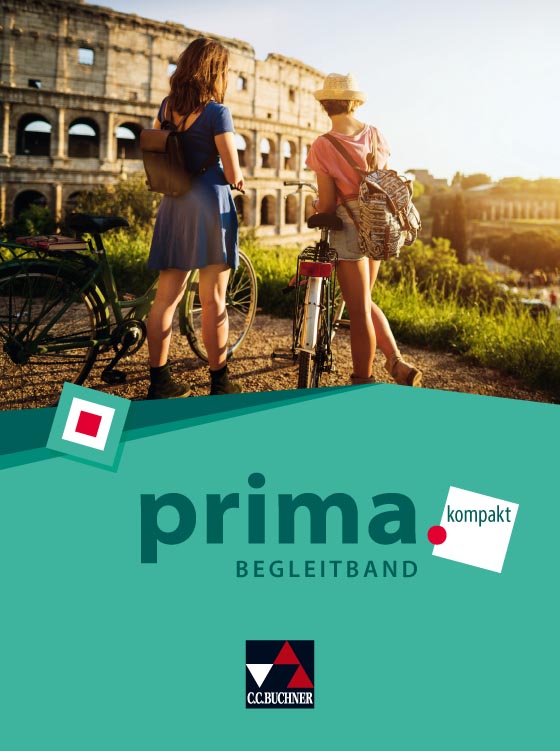 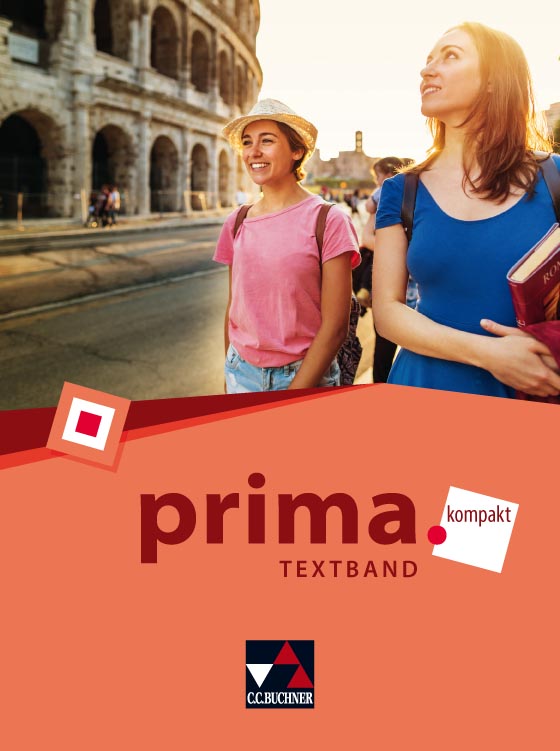 